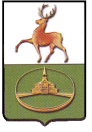 СОВЕТ ДЕПУТАТОВ ГОРОДСКОГО ОКРУГА ГОРОД КУЛЕБАКИ НИЖЕГОРОДСКОЙ ОБЛАСТИР Е Ш Е Н И Е18 марта 2022 г. № 17О внесении изменений в решение Совета депутатов городского округа город Кулебаки   Нижегородской области от 10 декабря 2021 г. № 90 «О бюджете городского округа город Кулебаки Нижегородской области на 2022 год и на плановый период 2023 и 2024 годов»Совет депутатов р е ш и л :1. Внести в решение Совета депутатов от 10 декабря 2021 г. № 90 «О бюджете городского округа город Кулебаки Нижегородской области на 2022 год и на плановый период 2023 и 2024 годов» (с изменениями, внесенными решением Совета депутатов от 04 февраля 2022 г. №3) следующие изменения: Статью 1 изложить в следующей редакции:«Статья 11. Утвердить основные характеристики бюджета городского округа город Кулебаки Нижегородской области (далее бюджет городского округа) на 2022 год:1) общий объем доходов в сумме   1 563 584,9 тыс. рублей;2) общий объем расходов в сумме 1 601 414,4 тыс. рублей.3) размер дефицита в сумме 37 829,5 тыс. рублей.2. Утвердить основные характеристики бюджета городского округа на плановый период 2023 и 2024 годов:1) общий объем доходов на 2023 год в сумме 1 452 059,4 тыс. рублей, на 2024 год в сумме 1 421 643,9 тыс. рублей;2) общий объем расходов на 2023 год в сумме 1 452 059,4 тыс. рублей, в том числе условно утверждаемые расходы в сумме 20 153,5 тыс. рублей, на 2024 год в сумме 1 421 643,9 тыс. рублей, в том числе условно утверждаемые расходы в сумме 40 242,8 тыс. рублей;3) размер дефицита на 2023 год в сумме 0,0 тыс. рублей, на 2024 год в сумме 0,0 тыс. рублей.»;В статье 3 пункт 1 изложить в следующей редакции: 1) на 2022 год в сумме 460 766,4 тыс. рублей, в том числе налоговых и неналоговых доходов, за исключением доходов, являющихся источниками формирования дорожного фонда городского округа, в сумме 446 434,2 тыс. рублей;Статью 4 изложить в следующей редакции:«Статья 4Утвердить объем безвозмездных поступлений, получаемых из других бюджетов бюджетной системы Российской Федерации:1) на 2022 год в сумме 1 104 013,8 тыс. рублей, в том числе объем субсидий, субвенций и иных межбюджетных трансфертов, имеющих целевое назначение, в сумме 787 834,5 тыс. рублей;2) на 2023 год в сумме 965 484,7 тыс. рублей, в том числе объем субсидий, субвенций и иных межбюджетных трансфертов, имеющих целевое назначение, в сумме 645 920,6 тыс. рублей;3) на 2024 год в сумме 906 885,1 тыс. рублей, в том числе объем субсидий, субвенций и иных межбюджетных трансфертов, имеющих целевое назначение, в сумме  616 787,6 тыс. рублей.»;В статье 12: а) пункт 2 изложить в следующей редакции «2) на финансовое обеспечение затрат юридическим лицам, индивидуальным предпринимателям, управляющим многоквартирными домами, связанных с содержанием муниципального жилищного фонда, включающего в себя жилые помещения специализированного жилищного фонда муниципальному предприятию «Кулебакская ДУК»;б) дополнить п.11 следующего содержания:«11) на возмещение части затрат, возникающих при предоставлении населению общегигиенических услуг, связанных с деятельностью бани, находящейся в муниципальной собственности городского округа город Кулебаки Нижегородской области муниципальному предприятию «Пассажирское автотранспортное предприятие»;1.6 .Изложить приложения №№ 1,2,3,4,5 в новой редакции (прилагаются).          2.Контроль за исполнением настоящего решения возложить на постоянную комиссию Совета депутатов городского округа город Кулебаки по экономической, бюджетной, финансовой и налоговой политикеИ.о.главы местного самоуправления городского округа города Кулебаки____________________А.А.ПаятелевПредседатель Совета депутатовгородского округа города Кулебаки________________П.Г.Игошин